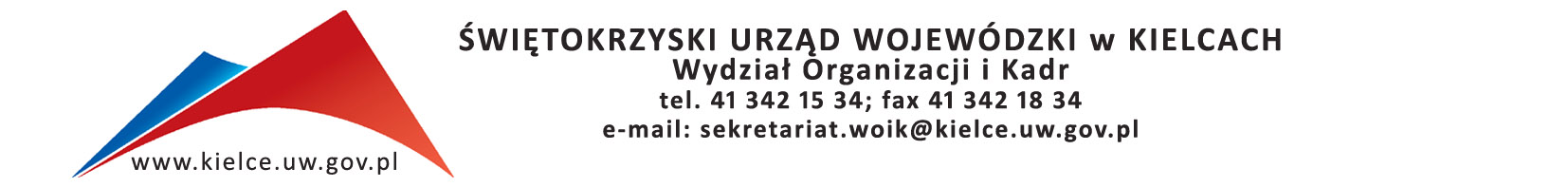  Kielce, dnia 23.11.2018    Szanowni Państwo,bardzo dziękuję za przygotowanie ofert w odpowiedzi na nasze zapytanie ofertowe                                  nr OK.I.2402.14.2018  z dnia   8.11.2018 r.  w sprawie  organizacji  szkolenia zamkniętego dla pracowników Świętokrzyskiego Urzędu Wojewódzkiego na temat: „ Zamówienia publiczne do 30 tys. euro”Informuję, że w odpowiedzi na nasze zapytanie ofertowe wpłynęło 7 ofert.  Do realizacji usługi została wybrana firma: Świętokrzyskie Centrum Fundacja Rozwoju Demokracji Lokalnej  w Kielcach. Cena wybranej oferty wynosi  2500,00 zł (słownie:  dwa tysiące pięćset złotych)  Poniżej zestawienie otrzymanych ofert wraz z punktacją ogółem:L.P.Nazwa FirmyAdres Razem1Adept S.C.                              Ewa Kaszyńska i Michał Kaszyński ul. Zacna 26,                                             80 -282 Gdańsk 72,702Centrum Kształcenia i Doradztwa  ul.  Elektronowa  2,                         03-219 Warszawa 83,503CKSP.Sp.zo.o.ul. Mazowiecka 11/49,                               00-052 Warszawa 68,104Dariusz Koba  Consulting Groupul. Akacjowa 112,  Kaczorgi Stare,              05-080 Izabelin62,705Fundacja Rozwoju Demokracji Lokalnej ul. Żurawia 43,                                  00-680 Warszawa 92,806Kontrakt Doradztwo-Konsultacje Agata Michałek-Budzicz ul. Szlak 65, 31-153 Kraków 89,807Przemysław Kuderczak , ul. Bolesława Prusa 12 , 55-050 ul. Bolesława Prusa 12,                   55-050 Sobótka 85,00